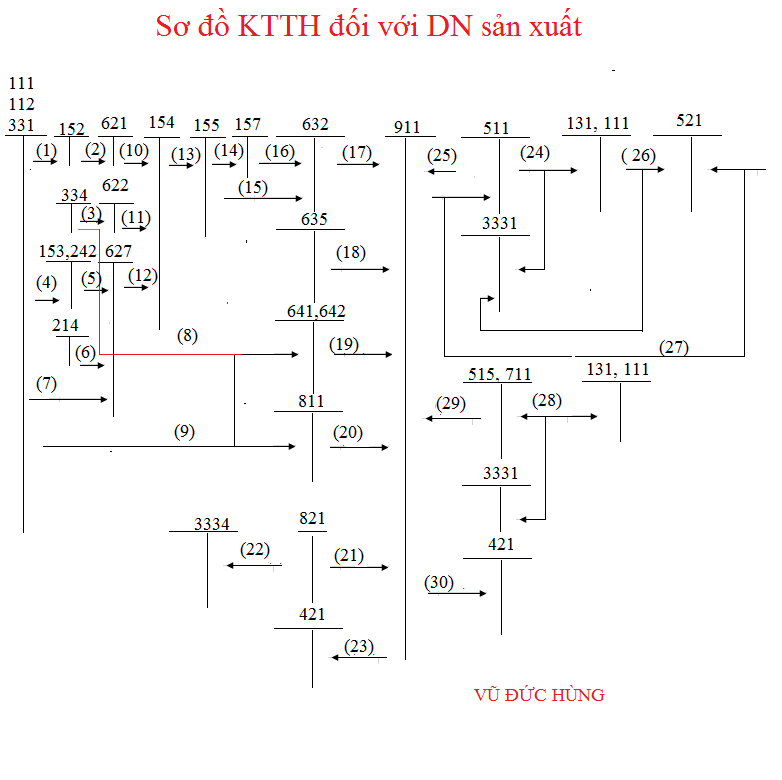 Ghi chú:Mua nguyên vật liệu về nhập khoXuất NVL cho sản xuấtLương và các khoản phải trả công nhân trực tiếpMua sắn CCDC, các khoản chi phí trả trướcPhân bổ chi phí trả trước vào chi phí SXCTrích khấu hao TSCĐ vào chi phí SXCCác chi phí chung khácLương và các khoản phải trả cho bộ phận SXC, bán hàng, QLDNChi phí khácK/c chi phí NVL sang chi phí KD dở dangK/c chi phí nhân công trực tiếp sang chi phí dở dangK/c chi phí SXC sang chi phí dở dangNhập kho thành phẩmXuất kho thành phẩm gửi bánXuất bán thành phẩmGhi nhận giá vốn hàng gửi đã bán đượcK/c giá vốn sang TK xác định KQKDK/c chi phí Tài chínhK/c chi phí bán hàng, QLDNK/c chi phí khácChi phí thuế TNDNThuế TNDN phải nộpK/c lợi nhuận sau thuếGhi nhận doanh thu bán hàngK/c doanh thu bán hàngHàng bán bị trả lạiK/c hàng bán bị trả lạiDoanh thu Tài chính và thu nhập khácK/c doanh thu tài chính và thu nhận khácK/c lỗ.Chúc các bạn thành công. Chia sẻ ghi rõ nguồn: Vũ Đức Hùng.